附件2酒店信息及交通指南1.酒店信息：顺义宾馆（地址：顺义区府前中街3号）单人间、标准间280元/间天，套间450元/间天，价格包含早餐费用，车辆接送费用，退房时间延迟到下午6点前。酒店单间数量少，可以标间安排单人住宿。2.交通指南：顺义宾馆位于地铁15号线顺义站西北出口，交通方便，周边各类服务设施齐全，会议当天安排专车进行会场与宾馆之间的接送。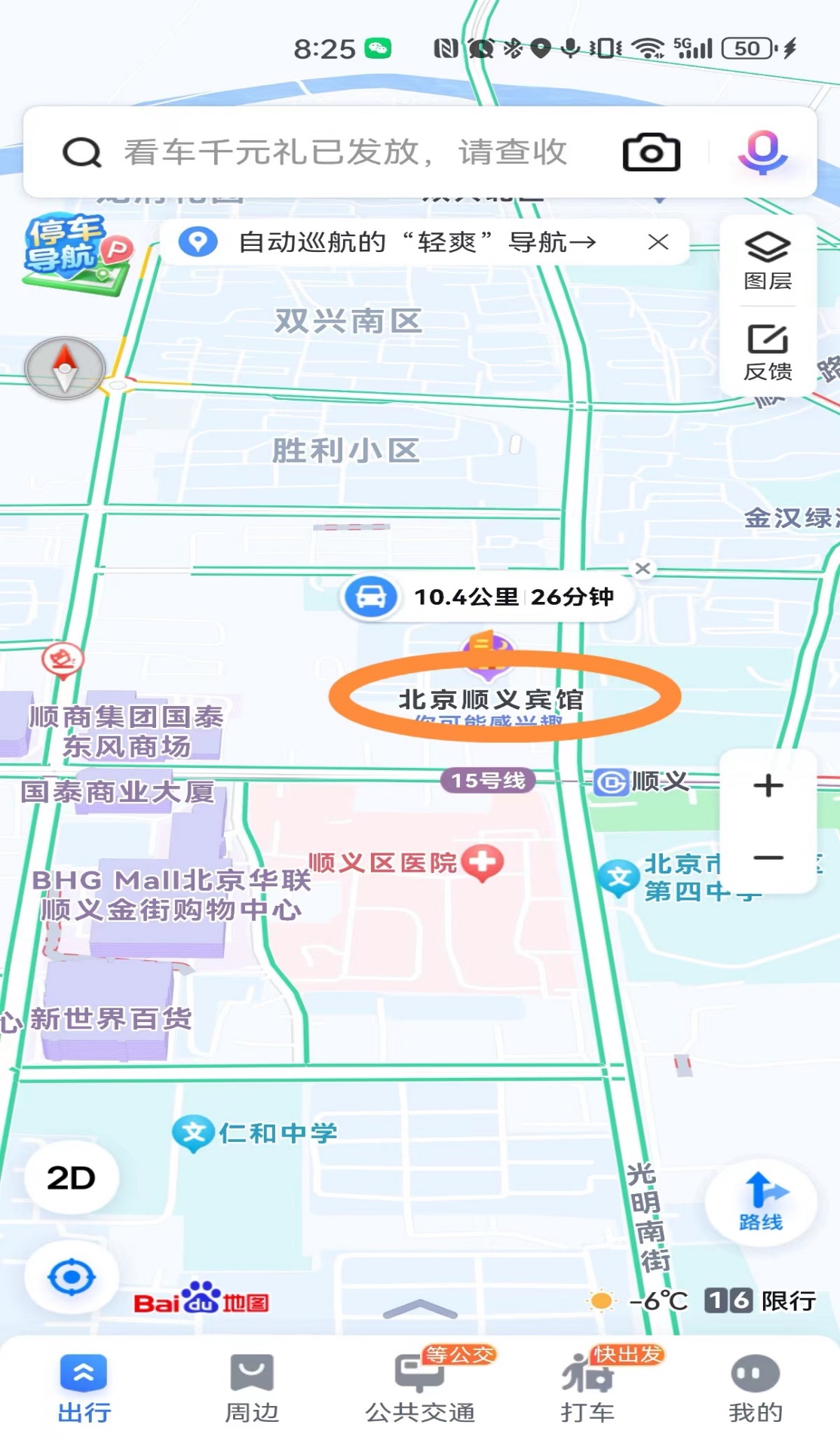 